ZÁKLADNÍ ŠKOLA A MATEŘSKÁ ŠKOLA T. G. MASARYKA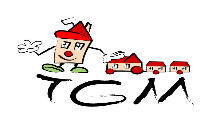 nám. Českého povstání 6 / 511, Praha 6, 161 00, tel. 235 301 766Datum zápisu MŠ do školského rejstříku: 	1. 1. 2005					Potvrzení o zaplacení školného za rok 2020Potvrzení se vydává na žádost zákonných zástupců dítěte.Vedení mateřské školy potvrzuje, že zákonní zástupci nezl.Jméno:Datum narození:Bydliště:zaplatili školné za rok 2020 ve výši ………………………..Kčslovy …………………………………………………………V Praze dne:				Razítko a podpis: